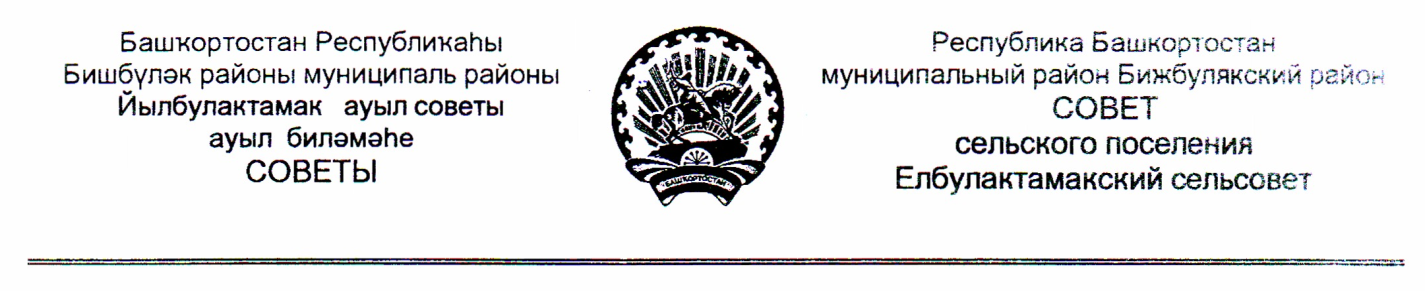 Ҡ А Р А Р                                                                 Р Е Ш Е Н И ЕОб утверждении Положения о порядке проведения конкурсана замещение  должности муниципальной службыРеспублики Башкортостан  в органах местного  самоуправления  сельского поселения Елбулактамакский сельсовет муниципального района  Бижбулякский район Республики БашкортостанВ соответствии со статьей 17 Федерального закона от 2 марта 2007 года № 25-ФЗ «О муниципальной службе в Российской Федерации», статьей 27 Устава сельского поселения Елбулактамакский сельсовет муниципального района Бижбулякский район Республики Башкортостан, Совет сельского поселения Елбулактамакский сельсовет муниципального района Бижбулякский район Республики Башкортостан РЕШИЛ:1. Утвердить Положение о порядке проведения конкурса на замещение  должности муниципальной службы Республики Башкортостан в органах  местного  самоуправления сельского поселения Елбулактамакский сельсовет  муниципального района Бижбулякский район Республики Башкортостан (приложение №1).2. Контроль за выполнением  данного решения возложить на комиссию Совета сельского поселения Елбулактамакский сельсовет муниципального района по соблюдению Регламента Совета, статусу и этике депутата и главу администрации сельского поселения Елбулактамакский сельсовет муниципального района Бижбулякский район Дементьеву Н.И.             Глава сельского поселения           Елбулактамакский сельсовет           муниципального района            Бижбулякский район                                        Н. Дементьева     с. Елбулактамак    от 25 февраля 2009 года    №74/12-25                                                                                           Приложение № 1                                                              к решению Совета сельского поселения Елбулактамакский  сельсовет муниципального района Бижбулякский район                                                                                  Республики Башкортостан                                                                            от 25 февраля 2009 года №74/12-25Положениео порядке проведения конкурса на замещение  должности муниципальной службы Республики Башкортостан в органах  местного  самоуправления сельского поселения Елбулактамакский сельсовет   муниципального района Бижбулякский район Республики Башкортостан1. Общие положения1.1. Конкурс на замещение вакантных муниципальных должностей муниципальной службы (далее – муниципальные должности), утвержденных в соответствии с Законом Республики Башкортостан от 23 декабря . № 259-з «О Реестре муниципальных должностей муниципальной службы в Республике Башкортостан», проводится в целях обеспечения права граждан Российской Федерации на равный доступ к муниципальной службе в соответствии с их способностями и профессиональной подготовкой, а также права муниципальных служащих на должностной рост на конкурсной основе.1.2. Конкурс в органах  местного  самоуправления сельского поселения Елбулактамакский сельсовет муниципального района Бижбулякский район Республики Башкортостан (здесь и далее по тексту под словами «Орган местного  самоуправления муниципального района подразумевается орган  местного самоуправления сельского поселения Елбулактамакский сельсовет муниципального района Бижбулякский район Республики Башкортостан)   проводится по решению руководителя  органа  местного самоуправления сельского поселения Елбулактамакский сельсовет муниципального района Бижбулякский район Республики Башкортостан, при наличии вакантной муниципальной должности. При наличии резерва на муниципальную должность конкурс может не проводиться.Муниципальные служащие могут участвовать в конкурсе независимо от того, какие должности они занимают в момент его проведения.1.3. Вакантной муниципальной должностью признается не замещенная муниципальным служащим должность, предусмотренная в структуре органа  местного  самоуправления  сельского поселения Елбулактамакский сельсовет муниципального района Бижбулякский район Республики Башкортостан.2. Право на участие в конкурсе.2.1. Право на участие в конкурсе на замещение вакантной муниципальной должности имеют граждане Российской Федерации, достигшие 18-летнего возраста, но не старше 65 лет – предельного возраста, установленного для замещения должности муниципальной службы, отвечающие квалификационным требованиям, установленным законами и иными нормативными правовыми актами Российской Федерации, Республики Башкортостан, необходимым для замещения муниципальной должности.2.2. Квалификационными требованиями, предъявляемыми к лицам, на замещение муниципальных должностей муниципальной службы, являются:1) уровень профессионального образования с учетом группы и специализации муниципальных должностей муниципальной службы;2) стаж и опыт работы;3) уровень знания Конституции Российской Федерации, Конституции Республики Башкортостан, федеральных законов, законов Республики Башкортостан и устава сельского поселения Елбулактамакский сельсовет муниципального района Бижбулякский район Республики Башкортостанприменительно к исполнению соответствующих должностных обязанностей.2.3. Для лиц, на замещение муниципальных должностей муниципальной службы, устанавливаются следующие квалификационные требования:1) по главным муниципальным должностям муниципальной службы (4 группа):высшее профессиональное образование;стаж муниципальной службы не менее 4 лет или стаж работы по специальности не менее 5 лет;2) по ведущим муниципальным должностям муниципальной службы (3 группа):высшее профессиональное образование;стаж муниципальной службы не менее 3 лет или стаж работы по специальности не менее 4 лет;3) по старшим муниципальным должностям муниципальной службы (2 группа):высшее или среднее профессиональное образование;стаж муниципальной службы не менее 2 лет или стаж работы по специальности не менее 3 лет;4) по младшим муниципальным должностям муниципальной службы (1 группа):высшее или среднее профессиональное образование;без предъявления требований к стажу.2.4. Гражданин, изъявивший желание участвовать в конкурсе, представляет в орган  местного  самоуправления сельского поселения Елбулактамакский сельсовет муниципального района Бижбулякский раон Республики Башкортостан следующие документы:- заявление на имя руководителя  органа  местного  самоуправления муниципального района, руководителя структурного подразделения, являющегося работодателем для муниципальной должности;- личный листок (анкету) установленной формы с фотографией;- документ, удостоверяющий личность и гражданство;- копию трудовой книжки;- документы, подтверждающие профессиональное образование.Гражданин, желающий участвовать в конкурсе, вправе также представить характеристику или рекомендательное письмо с места работы, рекомендации лиц, знающих претендента по совместной работе.В отдельных случаях в соответствии с установленными требованиями предоставляются иные необходимые сведения и документы. Копии документов о профессиональной деятельности и об образовании предоставляются заверенные нотариально либо кадровой службой по месту работы. Конкурсная комиссия проводит в случае необходимости проверку достоверности сведений, представленных кандидатом, и принимает решение о допуске к участию в конкурсе.2.5. Граждане представляют необходимые документы не позднее 15 дней с момента опубликования объявления. Несвоевременное или неполное представление документов без уважительных причин является основанием для отказа гражданину в участии в конкурсе. Решение о допуске к участию в конкурсе сообщается подавшим документы не позднее чем за 5 дней до его проведения  (приложение №1).2.6. Гражданин не допускается к участию в конкурсе в случае:- признания его недееспособным или ограниченно дееспособным решением суда, вступившим в законную силу;- лишения его права занимать муниципальные должности муниципальной  службы, государственной гражданской службы (государственные  должности) в течение определенного срока решением суда, вступившим в законную силу;- наличия подтвержденного заключением медицинского учреждения заболевания, препятствующего исполнению им должностных обязанностей;- отказа от  прохождения процедуры оформления допуска к сведениям, составляющим государственную и иную охраняемую законом тайну, если исполнение должностных обязанностей по муниципальной должности, на которую претендует гражданин, связано с использованием таких сведений;- утраты гражданства Российской Федерации, наличия гражданства иностранного государства, отказа от представления сведений о полученных им доходах и имуществе, принадлежащих ему на праве собственности, являющихся объектами налогообложения;- близкого родства или свойства (родители, супруги, братья, сестры, сыновья, дочери, а также братья, сестры, родители и дети супругов) гражданина с муниципальным служащим, если его предстоящая муниципальная служба связана с непосредственной подчиненностью или подконтрольностью одного другому;- достижения им предельного возраста, установленного для замещения муниципальной должности муниципальной службы законодательством Российской Федерации и Республики Башкортостан (65 лет);- в связи с несоответствием квалификационным требованием.В случае установления в ходе проверки обстоятельств, препятствующих в соответствии с федеральными законами и другими нормативными правовыми актами Российской Федерации и Республики Башкортостан поступлению гражданина на муниципальную службу, он информируется в письменной форме председателем конкурсной комиссии о причинах отказа в участии в конкурсе.3. Организация проведения конкурса.3.1. Опубликование условий проведения конкурса, сведений о дате, времени и месте его проведения, а  также проекта  трудового договора  производится не позднее чем за 20 дней до дня проведения конкурса в газете «Светлый путь».3.2. Конкурс проводится среди граждан, подавших заявление на участие в нем, имеющих профессиональное образование, соответствующее квалификационным требованиям по соответствующей должности, отвечающие требованиям законодательства Российской Федерации, Республики Башкортостан о муниципальной службе. Конкурс заключается в оценке профессионального уровня кандидатов на замещение вакантной муниципальной должности муниципальной службы, их соответствия квалификационным требованиям к этой должности  (приложение №2).3.3. Конкурс может проводиться в форме конкурса документов или конкурса-испытания.3.4. Конкурс-испытание может быть проведен в виде: собеседования, тестирования профессиональных и личностных качеств кандидата, метода групповой дискуссии, ролевой игры, экзамена по соответствующей муниципальной должности муниципальной службы.4. Конкурсная комиссия, порядок формирования, оформление  результатов  конкурса.4.1. На каждый конкурс образуется конкурсная комиссия, утверждаемая руководителем  органа местного самоуправления муниципального района, руководителем структурного подразделения. Конкурсная  комиссия   состоит из председателя, заместителя  председателя, секретаря  и членов комиссии. В состав комиссии входят  руководители подразделений по соответствующей муниципальной должности, а также могут включаться независимые эксперты (психологи, научные работники и др.). Общее число членов конкурсной комиссии должно быть не менее 7 человек.4.2. Решение конкурсной комиссии принимается  открытым  голосованием простым  большинством голосов в отсутствии кандидата на замещение вакантной муниципальной должности. При  равенстве голосов решающим является голос  председателя  конкурсной комиссии.По результатам  конкурса комиссия дает претенденту одну из следующих оценок:1) соответствует муниципальной должности муниципальной службы и рекомендуется для назначения;2) включается в базу данных резерва для замещения муниципальной должности  муниципальной   службы;3) не соответствует муниципальной должности муниципальной службы.4.3. Результаты заседания   конкурсной комиссии  оформляются  протоколом, который  подписывается  председателем, заместителем  председателя, секретарем и членами комиссии,  принявшими  участие  в заседании  (приложение №3).4.4. Заседание комиссии считается правомочным, если на нем присутствует не менее 2/3 ее членов.4.5. Муниципальному служащему, принятому по результатам конкурса-испытания, испытательный срок не устанавливается.4.6. Если в результате конкурса не были выявлены кандидаты, отвечающие требованиям, предъявляемым по муниципальной должности, на замещение которой он был объявлен, комиссия вправе принять решение о проведении повторного конкурса.4.7. Каждому участнику конкурса сообщается о результатах конкурса в течение 10 дней со дня его завершения в любой приемлемой форме по договоренности с участником конкурса (непосредственно в беседе, по контактному телефону, письменно).4.8. Документы претендентов и кандидатов, участвовавших в конкурсе, могут быть им возвращены по письменному заявлению в течение месяца со дня завершения конкурса.  4.9.По результатам конкурса издается распоряжение (приказ)  руководителя органа местного  самоуправления о назначении победителя  конкурса на вакантную  муниципальную должность  муниципальной службы и  с ним  заключается  трудовой договор.5. Порядок  разрешения  споровКандидат  вправе  обжаловать  решение  конкурсной комиссии в соответствии  с законодательством.6. Заключительное  положение.Расходы, связанные с участием  в конкурсе  (проезд, наем  жилого помещения и другие)  осуществляются кандидатами  за счет  собственных  средств.                                                                                                             Приложение 1к Положению о порядке проведения конкурса на замещение муниципальной должности  муниципальной службы Республики Башкортостан в органах местного самоуправлениясельского поселения Елбулактамакский сельсовет муниципального района Бижбулякский район Республики БашкортостанОБЪЯВЛЕНИЕО ПРОВЕДЕНИИ КОНКУРСА НА ЗАМЕЩЕНИЕ ВАКАНТНОЙ МУНИЦИПАЛЬНОЙ ДОЛЖНОСТИ МУНИЦИПАЛЬНОЙ СЛУЖБЫ________________________________________________объявляет конкурс на 	     (наименование органа местного  самоуправления)замещение___________________________________________________________________________________________________________________________                                                    (наименование группы)муниципальной должности муниципальной службы Республики Башкортостан______________________________________________________________________________________________________________________________________________,                          		                             (наименование должности) в_________________________________________________________________________________________________________________________________________________________                                        (структурное подразделение)В конкурсе могут принять участие граждане Российской Федерации в возрасте от 18 до 65 лет, имеющие:высшее профессиональное образование по специальности_____________________________________________________,либо по специализации________________________________________________________________________________________________________________                            (указать наименование требуемой специализации)имеющие стаж муниципальной службы не менее __________ лет;имеющие стаж работы по специальности не менее __________ лет;_____________________________________________________________________________                    (иные условия, установленные конкурсной документацией)	Для участия в конкурсе необходимо представить следующие документы:	паспорт гражданина Российской Федерации;	личное заявление;	анкету установленной формы с фотографией;	копии документов, подтверждающих наличие необходимого образования, квалификации, заверенные нотариально или кадровой службой по месту работы (диплом, свидетельство о повышении квалификации, переподготовке);	копия трудовой книжки, заверенная нотариально или кадровой службой по месту работы.        	Прием документов для участия в конкурсе проводится с___до___ часов ____  ______________20__ года.	Предварительная дата проведения конкурса 	Конкурсная комиссия находится по адресу:__________________________________________________________________                                                                                                      Приложение 2к Положению о порядке проведения конкурса на замещение муниципальной должности  муниципальной службы Республики Башкортостан в органах местного самоуправлениясельского поселения Елбулактамакский сельсовет муниципального района Бижбулякский район Республики БашкортостанПРОТОКОЛ №О ПРОВЕДЕНИИ КОНКУРСА НА ЗАМЕЩЕНИЕ ВАКАНТНОЙ МУНИЦИПАЛЬНОЙ ДОЛЖНОСТИ МУНИЦИПАЛЬНОЙ СЛУЖБЫ__________________________________________________________________  	                           (наименование должности и структурного подразделения)__________________200_ г.ПРИСУТСТВОВАЛИ:Председатель_______________________________________________________                                                                (фамилия, имя, отчество)Заместитель председателя____________________________________________                                                                (фамилия, имя, отчество)Секретарь__________________________________________________________                                                        		                    (фамилия, имя, отчество)Члены конкурсной комиссии:_______________________________________________________________________________________________________________________________________________________________________________________________________________________________________(фамилия, имя, отчество присутствующих на заседании членов конкурсной комиссии)ПОВЕСТКА ДНЯ:	1. Об утверждении списка участников конкурса по результатам приема заявлений.2. О назначении даты и места проведения конкурса.СЛУШАЛИ: 1. О рассмотрении результатов приема документов граждан, представивших их для участия в конкурсе______________________________________________________________________________________________________________________________________________________________________________________________________________________________________________________________________________________________________________________________________________________________________________________________________________________________________________________________________________(информация председателя, секретаря конкурсной комиссии)ВЫСТУПИЛИ:______________________________________________________________________________________________________________________________________________________________________________________________________________________________________________________________________________________________________________________________________________________________________________________________________________________________________________________________________________(краткое содержание выступлений)РЕШИЛИ: Утвердить список участников Конкурса_________________________________________________________________________________________________________________________________________________________________________________________________________________________________________________________________________________________________________________________________________________________________________________________________(фамилия, имя, отчество граждан, представивших документы)	Не допускать к участию в Конкурсе в связи с выявлением обстоятельств, препятствующих назначению на вакантную должность муниципальной службы, недостоверности или неполноты представленных сведений:_______________________________________________________________________________________________________________________________________________________________________________________________________________________________________(фамилия, имя, отчество граждан, представивших документы, основание)ГОЛОСОВАЛИ:__________________________________________________________________________________________________________________________________________________________(результаты голосования присутствующих на заседании членов конкурсной комиссии)СЛУШАЛИ: 2. О назначении даты и места проведения Конкурса_______________________________________________________________________________________________________________________________________________________________________________________________________________________________________(информация председателя, секретаря конкурсной комиссии)ВЫСТУПИЛИ:_________________________________________________________________________________________________________________________________________________________________________________________________________________________________________________________________________________________________________________________________________________________________________________________________(краткое содержание выступлений)РЕШИЛИ: Назначить дату проведения Конкурса __________________ 200_г.,в ______ часов, в помещении__________________________________________________________________ГОЛОСОВАЛИ:__________________________________________________________________________________________________________________________________________________________(результаты голосования присутствующих на заседании членов конкурсной комиссии)Председатель конкурсной комиссии ___________________________________                                                                    (подпись)__________________________________________________________________(фамилия, имя, отчество)Заместитель председателя____________________________________________                                                                     	                     (подпись)__________________________________________________________________            (фамилия, имя, отчество)Секретарь__________________________________________________________                                                                                                (подпись)             __________________________________________________________________           (фамилия, имя, отчество)Члены конкурсной комиссии:___________________________________________________________________________________________________________________________________________________________________________________________                ____________________________________    (подпись)                                                                            (фамилия, имя, отчество)                                                                                                                    Приложение 3к Положению о порядке проведения конкурса на замещение муниципальной должности  муниципальной службы Республики Башкортостан в органах местного самоуправлениясельского поселения Елбулактамакский сельсовет муниципального района Бижбулякский район Республики БашкортостанПРОТОКОЛ №ЗАСЕДАНИЯ  КОНКУРСНОЙ КОМИССИИ ПО ПРОВЕДЕНИЮ КОНКУРСА НА ЗАМЕЩЕНИЕ ВАКАНТНОЙ МУНИЦИПАЛЬНОЙ ДОЛЖНОСТИ МУНИЦИПАЛЬНОЙ СЛУЖБЫ__________________________________________________________________                             (наименование должности и структурного подразделения)__________________200_ г.О подведении итогов КонкурсаПРИСУТСТВОВАЛИ:Председатель_______________________________________________________                                                                (фамилия, имя, отчество)Заместитель председателя____________________________________________                                                                                          (фамилия, имя, отчество)Секретарь__________________________________________________________                                                                                            (фамилия, имя, отчество)Члены конкурсной комиссии:_______________________________________________________________________________________________________________________________________________________________________________________________________________________________________(фамилия, имя, отчество присутствующих на заседании членов конкурсной комиссии)ПОВЕСТКА ДНЯ:	1. О распределении мест среди участников Конкурса.	2. Об определении победителя Конкурса.	3. О рекомендации по установлению испытательного срока и его продолжительности на муниципальной должности для победителя Конкурса.	4. О рекомендации зачисления в кадровый резерв участников, набравших наибольшее количество баллов (после победителя).СЛУШАЛИ: 1. О распределении мест среди участников Конкурса____________________________________________________________________________________________________________________________________________________________________________________________________________________________________________________________________________________________________________________________________________________________________________________           (информация председателя, секретаря конкурсной комиссии, экспертов о рассмотрении документов, проведении собеседований)ВЫСТУПИЛИ:_________________________________________________________________________________________________________________________________________________________________________________________________________________________________________________________________________________________________________________________________________________________________________________________________(краткое содержание выступлений)РЕШИЛИ: Участники Конкурса набрали следующее количество баллов:______________________________________________  ___________________ (фамилия, имя, отчество участника)                                                 (количество баллов)______________________________________________  ___________________ (фамилия, имя, отчество участника)                                                 (количество баллов)______________________________________________  ___________________ (фамилия, имя, отчество участника)                                                 (количество баллов)______________________________________________  ___________________ (фамилия, имя, отчество участника)                                                 (количество баллов)______________________________________________  ___________________ (фамилия, имя, отчество участника)                                                 (количество баллов)______________________________________________  ___________________ (фамилия, имя, отчество участника)                                                 (количество баллов)ГОЛОСОВАЛИ:_________________________________________________________________________________________________________________________________________________________________________________________________________________________________________________________________________________________________________________________________________________________________________________________________(результаты голосования присутствующих на заседании членов конкурсной комиссии)СЛУШАЛИ: 2. Об определении победителя Конкурса__________________________________________________________________________________________________________________________________________________________(информация председателя, секретаря конкурсной комиссии)ВЫСТУПИЛИ:_______________________________________________________________________________________________________________________________________________________________________________________________________________________________________(краткое содержание выступлений)РЕШИЛИ: Победителем Конкурса признать______________________________________________  ___________________ (фамилия, имя, отчество участника)                                                 (количество баллов)ГОЛОСОВАЛИ:__________________________________________________________________________________________________________________________________________________________(результаты голосования присутствующих на заседании членов конкурсной комиссии)СЛУШАЛИ: 3. О  рекомендации по установлению  испытательного  срока  и его  продолжительности  на  муниципальной должности  для  победителя  конкурса__________________________________________________________________________________________________________________________________________________________(информация председателя, секретаря конкурсной комиссии)ВЫСТУПИЛИ:______________________________________________________________________________________________________________________________________________________________________________________________________________________________________(краткое содержание выступлений)РЕШИЛИ: Рекомендовать  установить  испытательный срок  на муниципальной  должности для  победителя  конкурса   продолжительностью  _____ месяцев   